NJLA Young Adult MeetingFriday September 16, 20169:30am – 10am, coffee & networking, 10am – business meetingHosting Library: South Brunswick Public LibraryMeeting called to order at 10:08amIntroductions2016-17 Executive BoardSaleena Davidson, President/ Teen Librarian at South Brunswick Public LibraryRosy Wagner, Vice President/ Teen Services at Burlington County Library SystemKeisha M. Miller, Secretary/ Teen Librarian & Volunteer Coordinator at South Orange Public LibraryJessica (Jes) Schneider, Member-at-Large/ Teen Librarian at East Brunswick Public LibraryKristen Anderson, Member-at-Large/ Teen Librarian at West Orange Public LibraryAttendantsJen Schureman, Head of Youth Services, Gloucester County Library SystemRobin Rockman, Head of Youth Services, Oradell Public LibraryMaureen Langley, Young Adult Librarian, Franklin Township Public Library (Somerset County)Elizabeth Ferry, Young Adult Librarian, Cranford Public LibraryJen Fitzgerald, Librarian, South River Public LibrarySharon Rawlins, Youth Services Specialist, NJ State LibrarySue Grotyohann, Young Adult & Reference Librarian, Monroe Township Public LibraryKristen Anderson, Teen Librarian, West Orange Public LibraryTammy Lee, Manager of Youth Services, Bernardsville Public LibraryErica Krivopal, Teen Services Librarian, Piscataway Public LibraryMo Donohue, Teen Librarian, Piscataway Public LibraryJennifer Apgar, Youth Services, Talking Books & Braille CenterSandi Cronce, Head of Youth Services, Willingboro Public LibraryTotal in attendance: 17Member UpdatesRobin (Oradell) – the professional development committee will be having a virtual conference for all NJLA members, in February 2017. Would like to have one for youth services; she will also present to CSS. Wants to know topics they should cover, etc. Those interested should contact Robin at: robin_rockman@yahoo.com Sandi Cronce (Willingboro) – teens had a chance to meet gold medalist, Lamont Smith from 2016 Summer Olympics. Will post pictures to library website.Sue G.  (Monroe) – local middle school is supposed to have a new reading model where they won’t be reading the same title. District gave kids free choice for summer reading. Suggestions to Sue: - Jes (East Brunswick) started new volunteer program where kids can read the ARCs, readers write a review for every 100 pages they’ve read and are rewarded with community service. Idea from the Vancouver PL. Teens have to sign out the books and return them (most are kids she knows). This can also be done with library books, but use of ARCs are encourages. Saleena (South Brunswick) suggests to have staff put together bookmarks, and Maureen (Franklin Township/Somerset) also suggests using bookmarks. Saleena (South Brunswick) is starting a Mentoring Program Pilot (for teens who want a one-on-one mentoring program). Teens put together a Google form for mentors and the other mentees. Mentor has to come to a training, and have teens come. Mentors are Juniors and Seniors and mentees are only freshman. Personal info is exchanged between mentor and mentee face-to-face to avoid Catfishing. Profiles are created to do a 5 minute meeting and take the mentor relationship from there. Info went to the school by flyer and email blast. Also Star Ledger will do an article feature. Saleena is acting as a mediator. There are also signing a contract of agreement.  Sharon suggests that if it goes well, it could be a VOYA article. Erica (Piscataway) – create sign in kits, robotics kits, lego building, dissection kits and will be circulated in the library. IEEE grant. Updates around the State: Updates re: State Library, from Sharon Rawlins (attached below)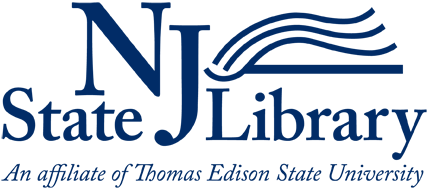 NJSL Report for YA Section Executive Board Meeting, Sept. 16, 2016Submitted by Sharon Rawlins, Youth Services Specialist for Lifelong Learning, NJ State LibraryYouth Services Forum, Thursday, October 20, 2016 - Deadline to register is October 7, 2016The Annual Youth Services Forum:  Libraries Without Walls, is a day of hot topics and issues in library services to children and young adults, sponsored by The State Library, The New Jersey Library Association and New Jersey Association of School Librarians. It will be held on Thursday, October 20, 2016 at the Monroe Public Library (Middlesex County) from 8:45 am 3:00 pm.Some of the scheduled sessions include:Keynote Speaker: Lourdes Tango, a consultant specializing in the areas of cultural competence, diversity and inclusion.“Tooty” Toddlers: Shaking Up Programming for Your Youngest PatronsTeen Talk: Real IssuesLibGuides and Live Binders: Organizing InformationPromoting Early Literacy & Parent Support to Infants and Toddlers with Special NeedsVideo Games and Snacks: The American Dream for YouthFailing Book ClubsLibraries Collaborate for (Summer) Learning Libraries as Safe Spaces for LGBTQSummer Food ProgramsComplete program descriptions can be found on NJLA’s website. Registration will open late Friday 9/16/16. The deadline to register is October 7, 2016 For updates about the event, check out our Facebook page.Breakfast and lunch are included in the registration fee. Continuing education credits will be available and raffle prizes will be awarded. Handouts and presentations from the sessions will be posted on the NJ State Library website after the Forum. The NJLA Store will be there too, so come prepared to buy lots of great merchandise!Questions? Contact Project Managers Keisha Miller,  kmiller@scpl.org (973) 762-0230 or Jennifer Schureman, jschureman@gcls.org, (856) 223-6027 or Project Consultant, Sharon Rawlins, Youth Services Specialist, NJ State Library, srawlins@njstatelib.org, 609-278-2640 ext. 116.2016 Summer Reading Statistics Requested:I sent out the announcement the week of August 15th to ask that all public libraries fill out the Google Form survey to submit their 2016 Summer Reading statistics. The deadline to submit them is October 7, 2016.Grants for Mobile Mini-Makerspace Kits – Application Due Nov. 1. 2016Through this competitive grant program, NJSL and LLNJ will help fund the purchase of three mobile mini-makerspace kits for joint use by a partnering public library/branch and public school library (Kindergarten - Grade 8) at a maximum amount of $7,500 per award. The total amount of available funding is $22,500 with $15,000 provided by the New Jersey State Library and $7,500 by LibraryLinkNJ. The focus of this initiative is on small communities, (population of less than 15,000) in an effort to strengthen the connection between a public library/branch and a public school library while reinforcing their shared role of providing school, student, and community support in the area of STEAM programming.For grant application and guidelines go here: http://www.njstatelib.org/services_for_libraries/resources/grants/ (Updates from around the state continued)Updates re: NJLA Annual Conference, from Rosy Wagner (attached below)Conference planning meeting									9/15/16Brown bag, lightning lunches are popular for networking events – must be a proposalSocial events also popular, as well as authorsReasons for NJLA conference in Atlantic City:tried other methods and placesAC fits us best (Long Branch now too small)we do work with a professional conference planner who knows spaces in NJ, we don’t book enough rooms  PA not an optionAlso, try and stay if you can not only to support NJLA and conference but for extra networkingErica says NJLA might be able to reimburse travel expenses for spePROGRAM PROPOSAL form is live now! We can submit as we decide. Due date is November 18; accepted programs will be announced in early January 2017. For any proposals that we (YA section) will co-sponsor, we should decide those as far in advance as possible.Promote those programs as though they are our ownIf we want to feature an outside organization, (Rosy) must submit the proposalsPre-conference proposals should be for as broad an audience as possible2016:The proposals that were not accepted (if we re-submit, we can ask for feedback in advance):Making Book Clubs WorkDiversity in Your Comic and Manga CollectionStrengthening the Community: Building a School and Public Library PartnershipTranslating Teen: Reference Interviews with Teens and Young AdultsThe proposals from the Young Adult Section that were accepted:Hands-On with Gaming and Geek Culture (pre-conference) -- Monday afternoon, May 16th (time TBD). 18Rethinking Holidays & Cultural Celebrations in Libraries -- Tuesday, May 17, 9-9:50am 56Harnessing the Power of Fandom -- Tuesday, May 17, 11:30am-12:20pm 45Mental Health and Suicide Risk in Youth Services -- Tuesday, May 17, 3:10-4:00pm 53Book Buzz for Young Adults and Children -- Tuesday, May 17, 4:10-5:00pm 74Thumbs Up or Down? Best Books for Young Adults -- Wednesday, May 18, 3:40-4:30pm 26Jes – teen reference ideas. She would like to resubmit this. Robin and Jen S. want to resubmit a program from 2 years ago. “Beyond the Box” Theme for NJLA 2017:  (as per Chris Carbone, President for NJLA)Big call for practical help sessions, support for Every Day Library WorkDifferent kinds of boxes - soap box, ballot box, inbox/message boxGoing beyond your “box” of your library to networking events, or doing outreachReach out beyond the library world, involve other organizations and perspectivesSocial events are “beyond the box” of conferenceCall for towns with high-achieving libraries to promote and acknowledge their library and service - “blue ribbon library”- library achievement task forceSchool and public library partnerships“Library ally” collaboration task force, support from outside and local organizations (social workers, school principals..)Keynotes: (see attached pamphlet)Upcoming Events:New York Comic Con will be happening October 6th -9th. Tickets are available on the website here: http://www.newyorkcomiccon.com/The 26th annual Youth Services Forum will be happening on Thursday October 20th at the Monroe Township Library. Keisha will provide further details. See notes in On-going business.Section Update:The October and November meetings have been moved and dates have been changed. The following are the correct dates and locations:October 12th, 10am-12pm - Clayton High School Library 55 Pop Kramer Blvd. Clayton, NJ 08312November 9th, 10am-12pm – Wayne Public Library 461 Valley Road Wayne, NJ 07470There will be an additional meeting on May 12, 2017, 10am-12pm, at the Burlington County Library, Main Branch. 5 Pioneer Blvd. Westampton, NJ 08060. This meeting will be primarily for discussion and feedback on the conference, and sharing (unconference style) of ideas and concerns of the section members. *Note about upcoming meetings – for next year if this works out, we will try to do the same and move meetings around. Saleena’s concern is that we will lose membership. Rosy says the last meeting usually says it’s a potluck, and making the last meeting a potluck at the Burlington PL – to go over the conference details. Conference is April 24-26, 2017. On-going businessGarden State Book Awards (GSTBA): Explanation as per Jes and Kristen:Jess and Kristen will be sending an email (sometime week of September 19, 2016) asking for readers. You can sign up for whatever list you would like to read for. You do not have to sign up for all 3 lists (fiction grades 6-8, fiction grades 9-12 ad non-fiction, grades 6-12); read them, come to meetings, help us vote on them and teens will get to read them as well. You don’t have to be present to participate in the voting, but it does help. Being present was easier because you don’t’ have to write as much. If you cannot come to a voting meeting, you will have to select a proxy. Ballots are available on the NJLA website/online voting is setup. You can email them as well; all of the information on the back of the ballot. Rosy suggests that past ballots make really good book lists. Saleena suggested program idea with ballots for this year’s election season in November. Garden State Teen Book Awards (GSTBA) (as per Rosy)Keynote neededLaurie Halse Anderson in Philly? Contacted Penguin on 9/5/16; must be submitted as a proposalRosy says: nothing stopping us from bringing in a non-profit org to conference to present. Must go through Rosy to submit proposal. Outside groups do not get compensated. Only people who get paid are the speakers. Erica says NJLA might be able to reimburse travel expenses. Email Rosy about author/luncheon/speaker ideas. Ideas from section:Gaming/board games teen librarian lunch program (Saleena/prof dev committee)Teen Librarian Speed Dating-lunch time (Jes)- TuesdayFinding Ourselves On The Shelves- NJLA version (D&O co-sponsor)Helping Patrons with Developmental Disabilities Through The Ages (Kristen, D&O co-sponsor)Publishers Book Buzz (Liz)Best and the Worst Diverse Books (Sharon)Coding Club/STEAM advice for the Non Tech Librarian (Erica/Google CS co-sponsor with CSS?, Anne-Marie Aymer? Saleena, Jen)Friend, Mentor, or Authority Figure? Bullying (Saleena, Kristen?)Tweens- where do they fit? (Chelsea, Cindy [South Bruns], co-sponsor with CSS)Library Volunteering Outside the Box/Shelves (Jes, Saleena, co-sponsor with adult services)Translating Teen: Reference Interviews with Teens and Young Adults (Reference co-sponsor)“Teens are stakeholders too”Oops! Last update from around the state:Keisha shared the updates from Sophie Brookover of Library Link NJ and will post to the minutes (see attached below): Webinars:All of these are free of charge. Registration is required and we will be archiving all of them on our website for those who can't participate in real time.Thinking Outside the Stacks for Innovative Community Partnerships, with Beth Saxton: October 19, 2016 - registration opens on Monday, 9/19The Right & Proper Way to Play Mind Tricks on Your Supervisor, with Brett Bonfield: November 16, 2016 - registration is open nowFresh Lit 2016: New & Forthcoming Literary Fiction for Readers and Book Groups, with Roz Reisner: December 8, 2016Data Visualization for the Rest of Us, with Linda Hofschire: January 4, 2017Face-to-Face Workshops & Events:How To Find the Law: Basic Legal Reference, with the New Jersey Law Librarians Association: Tuesday, October 4, 2016 - registration is now openMentorNJ In-Person Networking Event, with presentations & table talks by ALA Past President Courtney Young, Fobazi Ettarh, Tiffany McClary, Sophie Brookover and more: Wednesday, November 9, 2016 - registration is open now! This event is free of charge & will include a delicious buffet lunch. Registration for our Project Management Series of workshops filled on the first day registration was open, so based on that high level of interest, we're hoping to offer this series again next year. We'd love to see librarians of all specialties involved, and we'll keep you posted!Updates on the Youth Services Forum Keisha shared the date and location (see more information State Library’s update), keynote information, registration info, and Jen offered details on program description. Jen and Keisha asked for volunteers to help at the forum.Sue – updates in Monroe, everyone should take a look around. Things to look for at the YSF: AWE and Playaway, and John Duff. Robin asked about a group discount (for AWE) and this will be sent out by Sharon. Teen Toolbox – children’s and YA services switch off to do the program. Saleena has the idea of not making it about new librarians, but a time for idea exchange. There will be a short meeting. Bring your own lunch or chip in to buy lunch from local place. This workshop doesn’t cost anything. Sessions we are proposing: Bring Your Own Spotlight (who you are, what you’re doing), we can use some speakers, Teen Services on a Dime, Forms and Functions of TAB. If you are interested in any of the topics, we encourage folks to present some ideas. The end of it will be breakout session to discuss problems, issues, etc. This is a ½ day session. Please let email any of the executive board know if you’re interested. Start regular time, 10am – 1:00pm. Keisha will be hosting in South Orange PL and will arrange parking. Robin will talk to BCCLS YA group to move their meeting and join the Teen Toolbox. Conference ideas – see complete details in Rosy’s conference notes under updates from around the state…Mostly up to the conference committee to have more than one YA program/day. Promote programs. Promote other sections. Tuesday is the heaviest day. Wednesday is the luncheon. Justifying going two days bcs most want to go to the author lunch on Wednesday, while most Professional Development programs are held on Tuesday. Networking events – brown bag and lightning lunch are successful which are a lot less structured; Saleena is suggesting to have a gaming event, i.e. Board games, Katie Bojanek had the same idea for the networking mixer. Robin…BCCLS has a youth services mixer with the board games, and it works. Jess is suggesting Teen Librarian Speed-Dating for a (brown bag session). Jen – joint diverse outreach “diverse books 2.0”. “Finding Yourself on the Shelf” Marley Dias #1000blackgirlbooks…keynote for GSTBA luncheon?? Keisha will get info to Rosy and Jen. Sharon suggests having teens be a part of the conference. Saleena suggests a college student who may be able to attend; video conference opportunity? Sharon Rawlins shared info on Allie Bruce of Bank Street School to come and talk about diversityKristen says in West Orange, partners with the high school and teens come to the library to volunteer and learn about job opportunities. Sandi suggested Linda for a speaker (from her library).Talk to Liz (TBBC) about Book Buzz and change to more diverse books “best and the worst of best diverse books”Kristen had some ideas about teen advisory board which will be done in the teen librarian toolbox, steam and coding club for non-tech librarian,(Saleena has email from Kristen) re: revitalizing books clubs, cookbook club, food related program, anti-bullying program, friend mentor or authority program, how to balance teen program, passive programs (refresher). Look at: http://www.tech-girls.org/ Rosy suggests co-sponsoring with children’s? Ask Ann-Marie Aymer at Summit about Natalie P. who does programs for teens afterschool (see notes on Keisha contacting Ann-Marie in Summit).What is a Tween? Have some professionals who are Tween Librarians be on the panel. Jes S - Teen volunteering outside the box idea about, also how to Speak to Parents about planning ahead with teen…Rosy has recapped and will email anyone with ideas on the conference 2017. Conference ideas (in minutes) send to group. Any new ideas, send to a member of the Executive Board, or Rosy. Robin will talk to BCCLS YA group to move their meeting and join the Teen Toolbox. Theresa Agostinelli asked Saleena if YA section wanted to co-sponsor Maker Toolkit in March 2017Keisha will check with Darby Malvey about instructions for signing in to Clayton HS for October meetingThank you! Meeting ended at 12:10pm